      UKEPLAN 9B – UKE 10 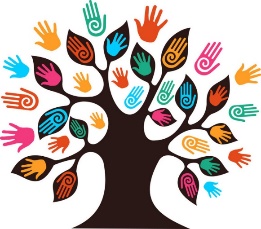 Tema:Norsk: Siste uke leseprosjektMatematikk: VolumKRLE: JesusEngelsk: Love and lossNaturfag: Kjemi -Repetisjon og forberedelse til kapittelprøve. Samfunnsfag: Oppløpet til 2. verdenskrigInformasjon: Onsdag dra vi på kino og ser “Konvoi” i 3. og 4. time🎬
Tema:Norsk: Siste uke leseprosjektMatematikk: VolumKRLE: JesusEngelsk: Love and lossNaturfag: Kjemi -Repetisjon og forberedelse til kapittelprøve. Samfunnsfag: Oppløpet til 2. verdenskrigInformasjon: Onsdag dra vi på kino og ser “Konvoi” i 3. og 4. time🎬
Lekse til:Lekse til:TirsdagOnsdagTysk: Øv uttale på den teksten du fikk utlevert av meg onsdag før ferien. PS: Hvis du mister / mangler arket har du selv ansvar for å kontakte meg.  Spansk (Hege): Øv 15 min på quizlet.com: Un dia normal. Gjør ferdig lysbildet om “Un dia normal” (minst 12 setninger og 1 bilde) som vi jobbet med før ferien.TorsdagMatematikk: Regn ferdig “Prøv deg selv” oppg. 1-7 i utdelt hefte. 
Kroppsøving: Husk gymklær, sko og vannflaske.
FredagNeste ukeOnsdag: Matematikkprøve i tema “Volum og overflate”.
TimeMandagTirsdagTirsdagOnsdagTorsdagFredag1.MatematikkM&HEng.SpråkKroppsøvingKRLE2.MusikkM&HNafaSpråkKroppsøvingEngelsk3.NorskEng.M&HMatematikkMatematikkSamfunnsfag4.SamfunnsfagNafaM&HNorskValgfagNorsk5.NaturfagUtdanningsvalgUtdanningsvalgValgfagNaturfag